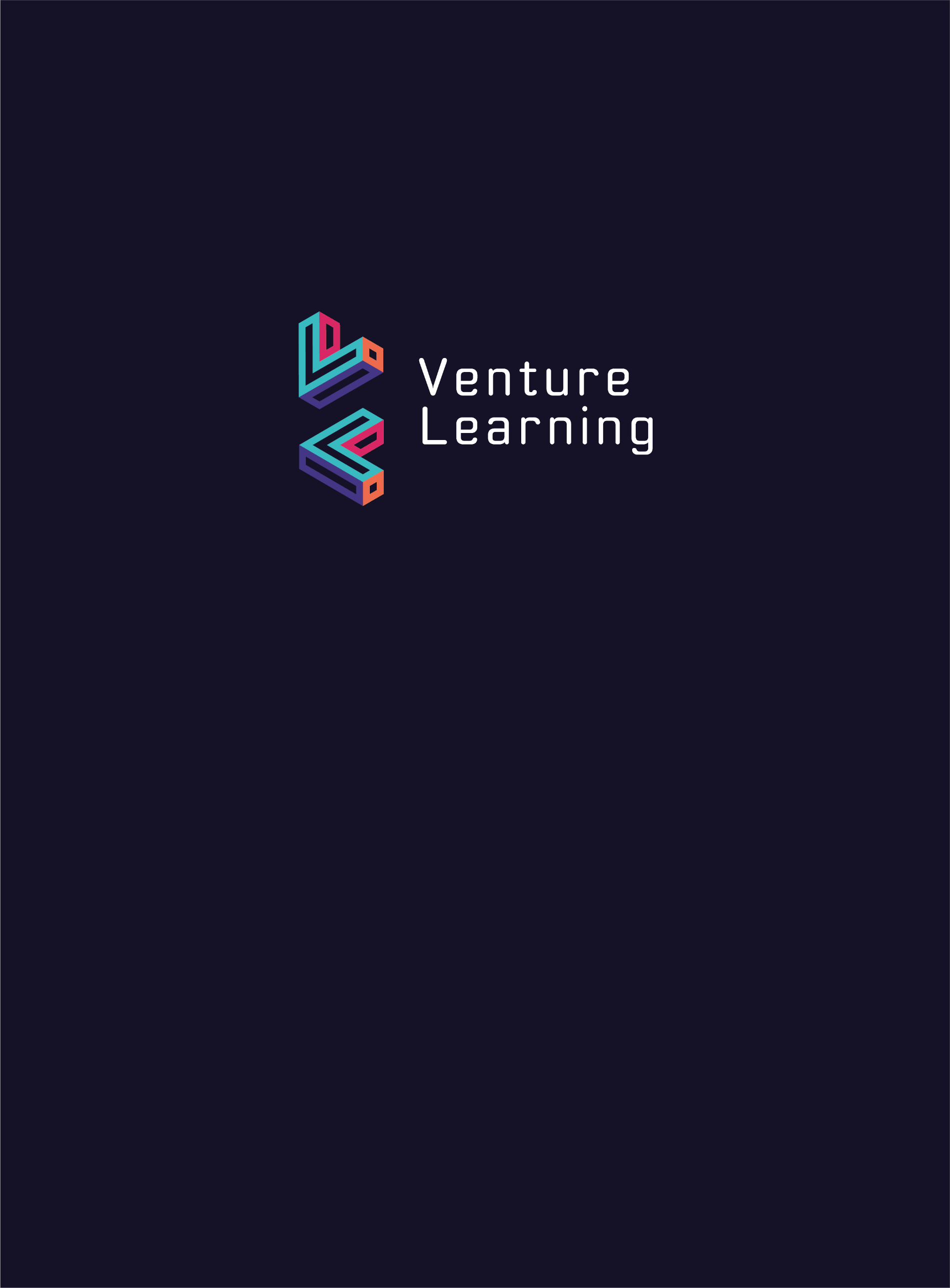 EAL PolicyVenture LearningOur Vision:Venture Learning is a place where everyone belongs. Together we create a culture of respect and collaboration where diversity and individuality are celebrated. We believe that trusting relationships are the key to nurture and support talents and skills.We aim to create our culture through:Developing resilience so that everyone takes risks and challenges themselves.A curriculum that encourages children to be independent thinkers, to be resourceful and to reflect on their learning.An warm and welcoming learning environment for all our students.Introduction:At Venture Learning we have the potential to be serving students with a variety of different languages. Although we have a multi-cultural and diverse school we need to be prepared for an increase in pupils with English as an Additional Language (EAL). As the numbers potentially grow we will use a wider variety of support and intervention strategies as set out below to support those new to English and get them working at age related expectations as quickly as possibleAims:Communicate a clear vision within the school for EAL learners, with a sense of purpose and high aspirations for all pupils Commit to equitable and inclusive practice and tackle discrimination so all learners achieve their potentialEnsure that EAL pupils are fully integrated in school lifeInspire, motivate and ensure quality of provision for all learnersTo ensure that the teaching encourages all EAL pupils to progress academically and to intervene should this progress fall below expectationsCollaborate and build good relations with parents/carers to ensure pupils succeedPromote ethnic, linguistic and cultural diversity in our curriculum and assembliesSupport vulnerable students, including refugee and asylum seekersInduction ProcessBefore admission, pupils and parents will be invited to visit and will be introduced to the team. If the commissioning school has an EAL lead, they will also be invited in to this meeting.Data will be gathered with as much information as possible, to maintain the progress of newly arrived children, including previous schooling, languages spoken, and any other need the pupil hasWe will assess their language acquisition as they start in order to give us a baseline judgementA buddy will help the pupil in class and help with any routine through the day, a visual timetable will also be providedA key worker from the staff team will be appointed as a point contact for both the student and their parents. If sufficient information is not available from the commissioners, Venture Learning will initially assess the pupils on language, writing, reading and mathsEAL teaching and learning will take place within all lessons and subjectsIntervention and groupings  will be discussed with appropriate staffFor ‘new to English’ pupils, the Nottingham City framework for EAL language levels will applyOur more able pupils will follow the school curriculum (with support in class) and may be withdrawn for support with any subject specific vocabulary during the afternoon lessons. Staff will make every effort to engage parents, seeking support from existing parents who speak the same language if appropriate.EAL or SENChildren who do not have English as their first language are not deemed to have special education needs.  They have individual needs which are addressed on an individual basis formed by an IEP.  Once they have reached a point of language acquisition it may be deemed that they have additional needs which need to be addressed.Triggers for Concern (The pupil has entered the school for more than three terms)Language acquisition progress below expected levelsUnusually slow work rate compared with peersLittle response to teacher intervention (supported by visuals)Specific weakness in English literacy skills, e.g. difficulties in reading, comprehension, or limited unaided writingPoor listening and attention skillsPoor ability in first language Inability to acquire basic number conceptsParent/Carer expressing a concern over child’s progressPupil has difficulties in lessons that are less language dependentEmotional and behavioural difficultiesDocument OwnerRich HillVersion2.0Effective From01/09/2023Next Review Date01/09/2024